Klauzula informacyjna
przetwarzania danych osobowych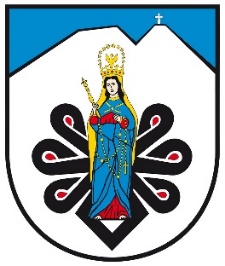 Kierowanie nieletnich do młodzieżowych ośrodków wychowawczych (MOW)Kierowanie dzieci do młodzieżowych ośrodków socjoterapii (MOS)Kierowanie dzieci do szkół/placówek specjalnychSzanowni Państwo,Zgodnie z art.13 ust. 1 - 2 rozporządzenia Parlamentu Europejskiego i Rady (UE) 2016/679 z dnia 27 kwietnia 2016 r. w sprawie ochrony osób fizycznych w związku z przetwarzaniem danych osobowych i  w  sprawie swobodnego przepływu takich danych oraz uchylenia dyrektywy 95/46/WE (ogólne rozporządzenie o ochronie danych) (Dz. Urz. UE L 119, s.1 z 04.05.2016) zwanego dalej RODO, informujemy, że:Administratorem danych osobowych rodziców/opiekunów prawnych oraz danych osobowych nieletniej córki/syna jest Powiat Tatrzański, adres: 34-500 Zakopane ul. Chramcówki 15, kontakt: email sekretariat@tatry.pl, tel. 18 20 23 914.Jako administrator danych osobowych dokładamy wszelkich starań, aby zapewnić poufność i  bezpieczeństwo przetwarzanych danych osobowych oraz przetwarzać je zgodnie z przepisami prawa.Kontakt z Inspektorem ochrony danych urzędu jest możliwy poprzez: listownie na adres administratora danych osobowych, adres e-mailowy: iod@powiat.tatry.pl, telefon: 18 20 23 961.Celem przetwarzania Pana/Pani danych osobowych oraz danych osobowych nieletniej córki/syna przez Powiat Tatrzański jest skierowanie nieletniej/nieletniego do odpowiedniej formy kształcenia specjalnego, do szkoły / placówki na terenie powiatu tatrzańskiego lub innych powiatów według wniosku rodzica / opiekuna prawnego lub realizacji postanowienia sądu,  na podstawie art. 6 ust. 1 lit. c ogólnego rozporządzenia o ochronie danych osobowych z dnia 27 kwietnia 2016r., tj. przetwarzanie jest niezbędne do wypełnienia obowiązku prawnego.Podstawa prawna przetwarzania danych wynika w szczególności z:ustawy z dnia 14 grudnia 2016 r. – Prawo oświatowe,ustawy z dnia 26 października 1982 r. o postępowaniu w sprawach nieletnich.Państwa dane osobowe mogą być udostępnione: Organom, uprawnionym na podstawie przepisów prawa, w szczególności ustawy z dnia 14 grudnia 2016 r. – Prawo oświatowe, m. in.: Starostwu Powiatowemu w Zakopanem, urzędom miast, starostwu powiatowemu wniosku rodzica/prawnego opiekuna,Podmiotom przetwarzającym dane w naszym imieniu, podmiotom serwisujących nasze systemy teleinformatyczne.Dane osobowe nie są udostępniane poza Europejski Obszar Gospodarczy (EOG).Okres przechowywania Państwa danych osobowych wynika z przepisów prawa na podstawie których dane przetwarzamy, zgodnie z kategorią archiwalną określoną w Jednolitym Rzeczowym Wykazie Akt dla organów powiatu i starostw powiatowych, w celu realizacji powyższych celów.Mają Państwo prawa w związku z przetwarzaniem danych osobowych:	Prawo do dostępu do danych – czyli uzyskania informacji o celu i sposobie przetwarzania Państwa danych osobowych oraz kopii danych,Prawo do sprostowania danych – czyli poprawienia danych osobowych gdy są one błędne, uległy zmianie lub zdezaktualizowały się,Prawo do ograniczenia przetwarzania danych – czyli ograniczenia przetwarzania danych wyłącznie do ich przechowywania,Prawo do usunięcia danych – z ograniczeniem wynikającym z obowiązku przechowywania dokumentów zgodnie z ww. okresem archiwalnym określonym w Jednolitym Rzeczowym Wykazie Akt dla organów powiatu i starostw powiatowych,Prawo do cofnięcia zgody w dowolnym momencie bez wpływu na zgodność z prawem przetwarzania, którego dokonano na podstawie zgody przed jej cofnięciem.Z tych praw mogą Państwo skorzystać składając wniosek na dzienniku podawczym urzędu.Zakres praw, z których mogą Państwo skorzystać wynika z przepisów prawa.Mają Państwo Prawo wniesienia skargi do organu nadzorczego (Prezesa Urzędu Ochrony Danych Osobowych) w  zakresie przepisów o ochronie danych osobowych.Urząd nie dokonuje zautomatyzowanego przetwarzania danych osobowych, w tym profilowania, podejmowania decyzji.Podanie przez Pana/Panią danych osobowych jest obowiązkowe na podstawie przepisów prawa, a  konsekwencją niepodania danych osobowych będzie brak możliwości wszczęcia postępowania w  sprawieOświadczam, że zapoznałem(-am) się z treścią powyższej klauzuli informacyjnej dotyczącej przetwarzania danych osobowych na podstawie art.13 ogólnego rozporządzenia o ochronie danych osobowych z dnia 27 kwietnia 2016r. (Dz. Urz. UE L 119 z  04.05.2016r.), w tym z informacją o celu i  sposobach przetwarzania danych osobowych oraz o przysługujących mi prawach. Zakopane, dnia ……………………..		    …………………………………………………..						         	 (popis osoby rodzica/opiekuna prawnego)